Comparative Study of RC Shear Resisting Structure By Non Linear Time History AnalysisGaurav Kapgate 1, Prof. D.L.Budhlani 2 1M-tech student(Structural Engineering)Guru Nanak Institute of Technology, NagpurDahegaon, Nagpur-4415012Associate ProfessorGuru Nanak Institute of Technology, NagpurDahegaon, Nagpur-441501Abstract – Structures need to have suitable earthquake resistant features to safely resist large lateral forces that are imposed on them during frequent earthquakes. Ordinary structures for houses are usually built to safely carry their own weights. Lateral forces can produce the critical stresses in a structure, set up undesirable vibrations and, in addition, cause lateral sway of structure, which could reach a stage of discomfort to the occupants. Shear wal, Steel bracings, infill wall, stiffer size columns are one of the most commonly used lateral load resisting element in high rise building. In this study, the non-linear El-centro time history analysis is carried out for special moment resisting frame under earthquake loading using computer software E-TAB 2016.Keywords- Shear wall, steel bracing, infill wall, stiffer column, Non-linear time history, E-TAB 2016.INTRODUCTIONTall building developments have been rapidly increasing worldwide. The growth of multistory building in the last several decades is seen as the part of necessity for vertical expansion for business as well as residence in major cities. It is observed that there is a need to study the structural systems for R.C. framed structure, which resists the lateral loads due to seismic effect. Safety and minimum damage level of a structure could be the prime requirement of tall buildings. To meet these requirements, the structure should have adequate lateral strength, lateral stiffness and sufficient ductility. Among the various structural systems, shear wall frame or braced concrete frame and stiffer column could be a point of choice for designer. Therefore, it attracts to review and observe the behavior of these structural systems under seismic effect. Hence, it is proposed to study the dynamic behavior of reinforced concrete frame with and without shear wall or bracings, RC frame with infill wall effect and RC frame with stiffer column size. The purpose of this study is to compare the seismic response of above structural systems. Axial forces and moments in members and floor displacements will be compared.                   The most effective and practical method of enhancing the seismic resistance is to increase the energy absorption capacity of structures by combining bracing elements in the frame. The braced frame can absorb a greater degree of energy exerted by earthquakes.                   The present study is an effort towards analysis of the structure during the earthquake. G+15 stories residential building is considered. Nonlinear time history method is carried out. For all the models mentioned above the base shear result are compared.METHODOLOGYIn order to examine the exact nonlinear behavior of structures, nonlinear time history analysis has to be carried out. In this method, the structure is subjected to real ground motion records. This makes this analysis method quite different from all of the other approximate analysis methods as the inertial forces are directly determined from these ground motions and the responses of the building either in deformations or in forces are calculated as a function of time, considering the dynamic properties of the structure.In Etabs 2016, the nonlinear time-history analysis can be carried out as follows:  1.	The models representing the buildings are created and vertical loads (dead load and live load), member properties and member nonlinear behaviours are defined and assigned to the model.  2.	The ground motion record is defined as a function of acceleration versus time.Here after, the analysis and the time history parameters are defined in order to perform a nonlinear time history analysis. The total time of the analysis is the number of output time steps multiplied by the output time-step size. To match time history to target response spectra, there are two options in ETABS 2016.PROBLEM STATEMENTThe building is analyzed is G+15 R.C framed building of symmetrical rectangular plan configuration. Complete analysis is carried out for dead load, live load & seismic load using ETAB 2015. Non linear time history analysis is used. All combinations are considered as per IS 1893:2016.Site Properties:Details of building:: G+15 Plan Dimension:: 30m x 20m , 5m span in each direction.Outer wall thickness:: 230mmInner wall thickness:: 230mmFloor height ::3 m Parking floor height :: 3mSeismic PropertiesSeismic zone:: IVZone factor:: 0.24Importance factor:: 1.2Response Reduction factor R:: 5Soil Type:: mediumMaterial PropertiesMaterial grades of M35 & Fe500 is used for the design.Loading on structureDead load :: self-weight of structureLive load ::   Floor :: 2.5 kN/m²                     Roof:: 1.5 kN/m²Seismic load:: Seismic Zone IVPreliminary Sizes of membersColumn::850mm x 350mmBeam:: 300mm x 600mmSlab thickness:: 125mmShear wall thickness:: 250mmSteel bracing section::ISMB 350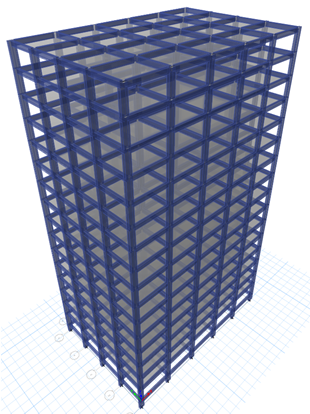 Fig.1- 3D view of G+15 RC frame building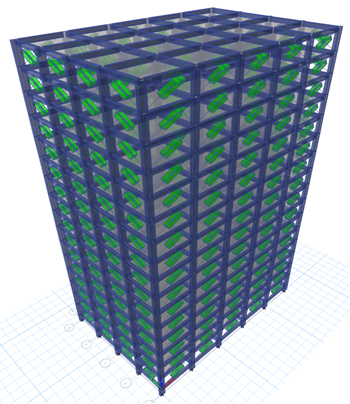 Fig.2- 3D view of G+15 RC frame building with infill wall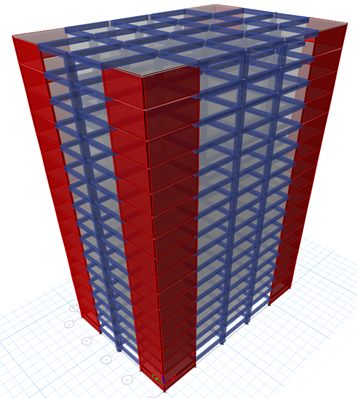 Fig.3- 3D view of G+15 RC frame building with outer shear wall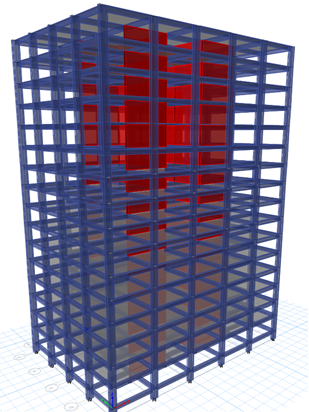 Fig.4- 3D view of G+15 RC frame building with inner shear wall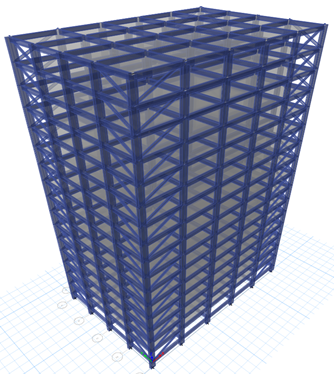 Fig.5- 3D view of G+15 RC frame building with outer diagonal steel bracing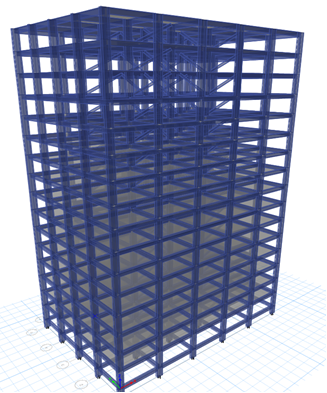 Fig.6- 3D view of G+15 RC frame building with inner diagonal steel bracing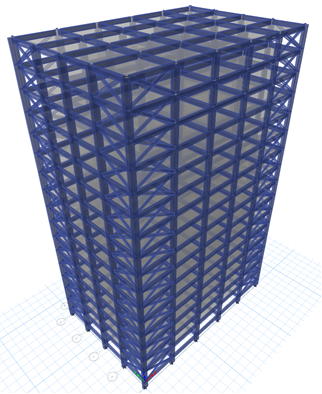 Fig.7- 3D view of G+15 RC frame building with outer X type steel bracing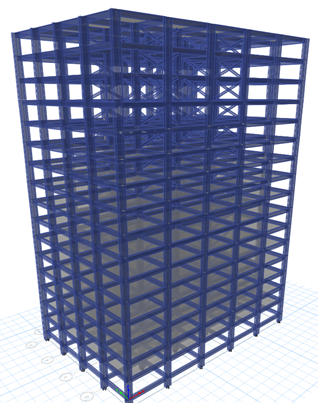 Fig.8- 3D view of G+15 RC frame building with inner X type steel bracing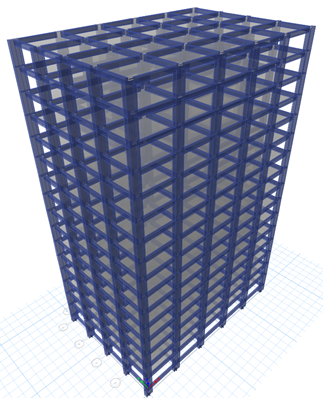 Fig.9- 3D view of G+15 RC frame building with stiffer columnRESULTSTable 1- Base shear (kN) in X-direction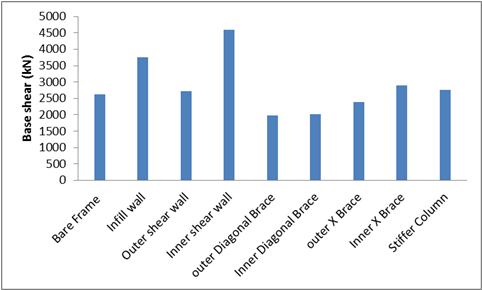 Fig. 10 - Base shear (kN) in X-directionTable 2 - Base shear (kN) in Y-direction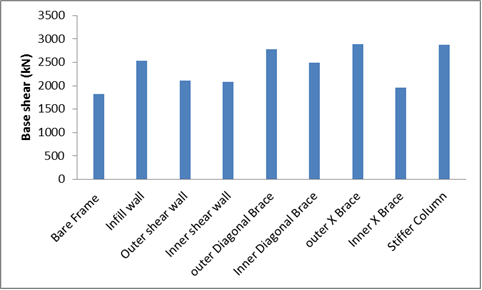 Fig. 11 - Base shear (kN) in Y-directionTable 3 - Maximum Lateral Displacement (mm) in X-direction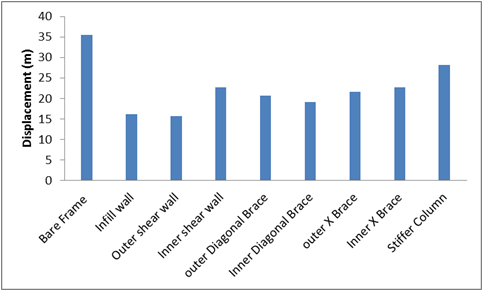 Fig. 12 - Maximum Lateral Displacement (mm) in X-directionTable 4 - Maximum Lateral Displacement (mm) in y-direction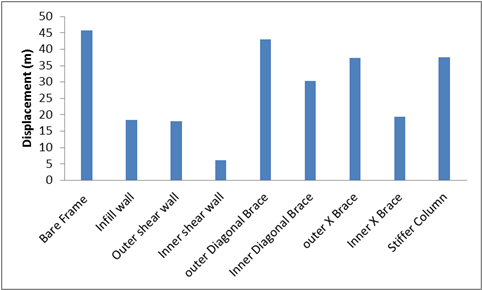 Fig.13-Maximum Lateral Displacement (mm) in Y-directionTable 5- Axial Force in columns (kN)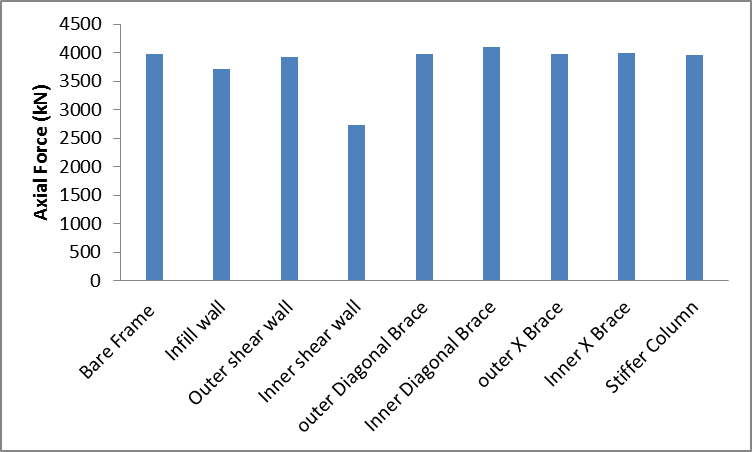 Fig.14 - Axial Force in Columns (kN) Table 6.- Shear Force in columns (kN)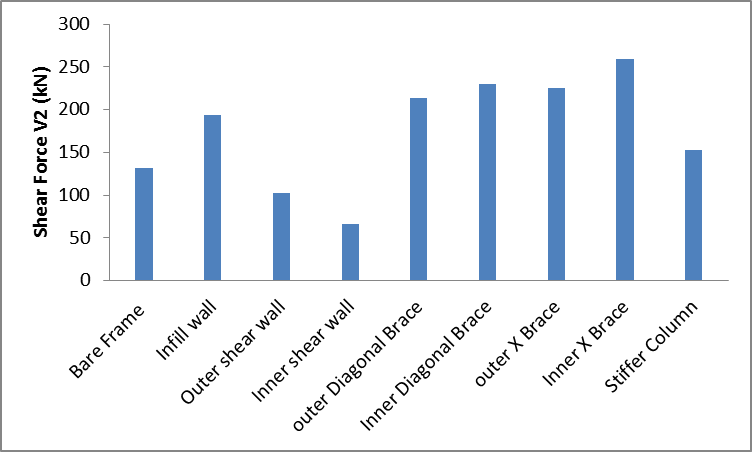 Fig. 15 - Shear Force V in Columns (kN)Table 6 - Moment in columns (kNm)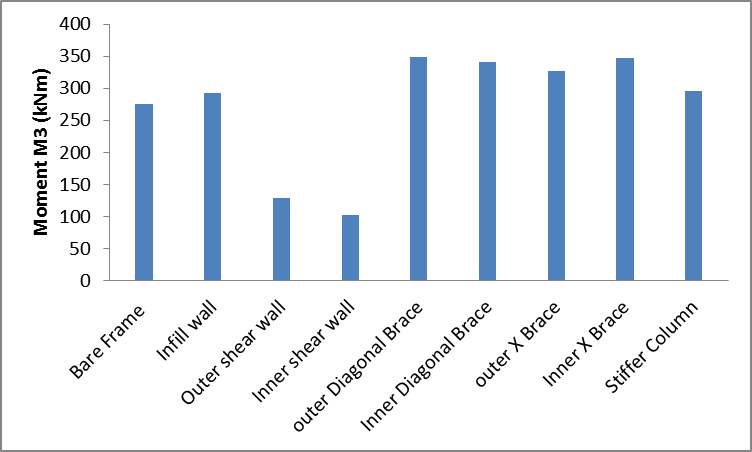 Fig. 16 - Moment in Columns (kNm)CONCLUSIONSBase Shear - Buildings with inner shear wall increased base shear upto 50% as that of bare frame in X direction. Also base shear is increased upto 40% in outer brace frame as compared to bare frame in Y direction and base shear is increased to 50% in vertical direction by adding inner shear wall.Lateral Displacement – Maximum lateral displacement is reduced to 60% by adding infill wall in X direction and upto 85% by adding inner shear wall.Column Forces - The critical axial force in columns is reduced to 30% by adding inner shear wall as compared to bare frame. Also shear force and moments in columns is reduced to 80% by adding inner shear wall as compared to bare frameREFERENCESHimalee Rahangadle, S. R. Satone,(2013) “Design and Analysis of  Multistoried Building with Effect of Shear wall”, International journal of Engineering Reserch and Applications, Vol 3, pp-223-232, ISSN:2248-9622.Arlekar J. N., Jain S. K. and Murty C. V.R.,(1997) “Seismic Response of RC Frame Building with Soft First Storey”, proceeding of CBRI  Golden Jubliee Conference on Natural Hazards in Urban Habitat, New Delhi, pp.13-24.  Anand. N., Mightraj. C., Prince Arulraj G.(2012) “Seismic Behaviour of RCC shear wall Under Different Soil Conditions”, Indian Geotechnical Conference-2012, GEO trendz , IGS Mumbai chapter ant IIT Bombay.FEMA  356, Presented and Commentry for the Seismic Rehabilitation of Buildings, Federal Emergency Management Agency , Washington, 2000.Nabin Raj C. , S. Elavenil,(2012) “ Analytical Study on Seismic Performance of Hybrid (Dual) Structural System Subjected to Earthquake”, International  Journal of Modern Engineering Research. Vol.2,pp2358-2363, ISSN:2249-6645.Kumar, S. R. and kumar, G. R.,(2003) “Seismic Retrofit of Soft Storey Building using  Steel Bracing”, Workshop on retrofitting of structures, Oct 10-11,IIT Roorkee,pp. 148-158.Agarwal P., Shrikhande M.,(2007)“ Earthquake Resistant Design of Structures”, Prentice Hall of India pvt. Ltd. New Delhi.IS 875 (1987-Part 1), ―code of practice for design loads (other than earthquake)for buildings and structures ,Dead loads,‖    Bureau   of   Indian standards (BIS), New Delhi.IS 875(1987-Part2) , ― code of practice for live loads,‖ Bureau of     Indian  Standards  (BIS), New Delhi.                                    IS 456, (2000)“Plain & Reinforced Concrete Structures Code of Practice” Four Revision, Bureau of I.S., New Delhi, India. IS 1893:2016, “Criteria for     Earthquake      Resistant Design of Structure Part I: General  1993. Provision for Buildings”, seventh Revision, Bureau of India Standards (BIS), New  Delhi, India Chopra, A. K., “Dynamics of Structures”, Earthquake Engineering Research Institute, Berkeley, California’sDetails of authorsType of ModelBase shear (kN)Bare Frame2625.722Infill wall3755.236Outer shear wall2729.949Inner shear wall4588.213outer Diagonal Brace1981.139Inner Diagonal Brace2012.569outer X Brace2391.413Inner X Brace2892.142Stiffer Column2751.883Type of ModelBase shear (kN)Bare Frame1817.95Infill wall2533.7Outer shear wall2104.625Inner shear wall2077.236outer Diagonal Brace2784.128Inner Diagonal Brace2485.21outer X Brace2886.541Inner X Brace1958.452Stiffer Column2872.971Type of ModelUx (mm)Bare Frame35.457Infill wall16.095Outer shear wall15.747Inner shear wall22.749outer Diagonal Brace20.657Inner Diagonal Brace19.044outer X Brace21.555Inner X Brace22.633Stiffer Column28.224Type of ModelUy (mm)Bare Frame 45.803Infill wall18.473Outer shear wall18.106Inner shear wall6.106outer Diagonal Brace43.074Inner Diagonal Brace30.409outer X Brace37.405Inner X Brace19.404Stiffer Column37.595Type of ModelAxial Force (kN)Bare Frame3974.255Infill wall3715.238Outer shear wall3924.92Inner shear wall2737.464outer Diagonal Brace3970.048Inner Diagonal Brace4090.676outer X Brace3968.875Inner X Brace3986.89Stiffer Column3952.34Type of ModelShear Force V2(kN)Bare Frame 131.2473Infill wall194.1598Outer shear wall102.2299Inner shear wall66.587outer Diagonal Brace213.5637Inner Diagonal Brace230.3087outer X Brace224.7055Inner X Brace259.6161Stiffer Column152.34Type of ModelMoment M3 (kNm)Bare Frame 276.0882Infill wall292.0555Outer shear wall129.4382Inner shear wall102.116outer Diagonal Brace348.2895Inner Diagonal Brace340.554outer X Brace326.5206Inner X Brace347.4251Stiffer Column295.61Sr.NoPhoto  Details 1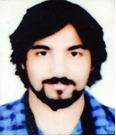 Gaurav D. Kapgate	is Mtech - student appearing (Structural Engineering) from Gurunanak Institute of Management and Technology, kalmeshwar road, Nagpur (RTM Nagpur University), Maharashtra State, India2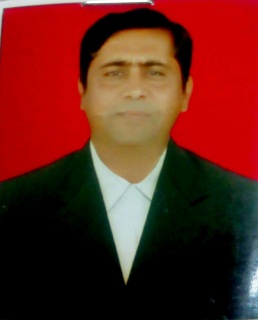 Prof. D.L.Budhlani is working as Associate Professor, Department of Civil Engineering,Guru Nanak Institute of Technology (Formerly known as Guru Nanak Institute of Engineering & Management )Dahegaon, Nagpur and Dean,Research &Development,Guru Nanak Institutions,Nagpur, Maharashtra State, India.